Georgian Bay Hunters and Anglers Inc.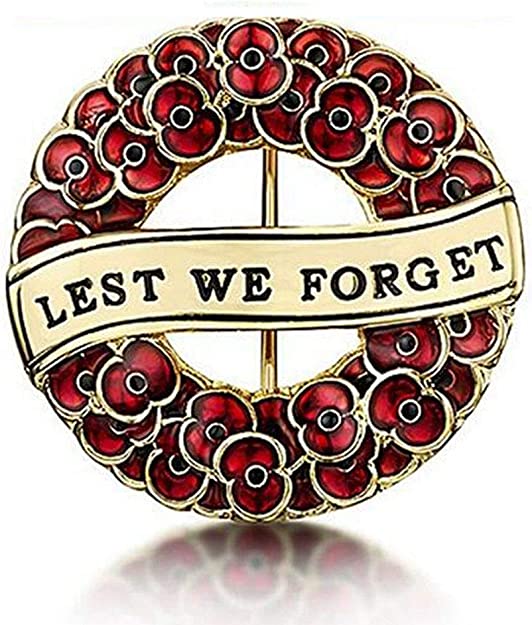 I GIVE MY PLEDGE AS A CANADIAN TO SAVE AND FAITHFULLY DEFEND FROM WASTE, THE NATURAL, RESOURCES OF MY COUNTRY, ITS SOILS AND MINERALS, ITS AIR, WATERS, FORESTS AND WILDLIFE.MIDLAND --- ONTARIONovember 2022In the spirit of giving, a donation box will be permanently set up In the clubhouse for the local food bank, donations are greatly appreciated by many all year long.No December Dinner MeetingThere will be NO December General Membership Dinner Meeting. Dinner will resume in January 2023.Food Bank DonationsWith our November Dinner Meeting being our last meeting prior to Christmas we are asking that each of you please keep in mind those that will not have enough for their tables and bring a non-perishable item (or cash gift card to purchase needed items) for our local food bank. Dan Gardner will be setting up a box for all donations and will ensure they get to the food bank on time for the many Christmas Dinner table in need of assistance. Outdoor Range ClosedOur outdoor gun range will be closed Saturday November 05 2022 all day as Georgian Bay Hunters and Anglers is pleased to be hosting our first ever Project Mapleseed Event!  Project Mapleseed is a rifle marksmanship training program that focuses on teaching traditional rifle marksmanship from standing, sitting/kneeling, and prone positions in a one day shooting clinic termed a "Mapleseed". These highly sought-after courses are held across Canada.  Thank you Jared Daley for Chairing this event. Indoor Range UsageIndoor range use has been postponed until January 2023. We apologize for any inconviences, we will post the dates in the December bulletin. GBHA Range Chairman Larry FerrisRemembrance Day Wreath PresentationGBHA Club invite all our members to join us in the presentation of a Remembrance Day Wreath at the Cenotaph on King St in Midland. We will be meeting at approximately 10:45 am before the service starts. Attention all Present and Past Service MembersNov. 8th through to this Remembrance Day, we are offering FREE barber shop classic haircuts to Veterans and Active Military Personnel, at all History Barbershop Co. locations. How does it work? If an eligible retired or active military service member, simply book online during the dates and let your barber know at the time of the haircut and you get it for free. (Running Nov. 8th to 11th)From everyone at History Barbershop “THANK YOU” to the men, women and individuals who have served and to those that are still in active service. We recognize your countless sacrifices and your readiness to protect our homeland and the homelands of our allies.2023 Memberships and Renewals This year we have a new Membership Chairperson, Leslie Edwards. She will be at the upcoming dinner meetings to receive applications and renewals for membership. We have posted our renewal forms on our website and payment can be done by etransfer please ensure when doing an etransfer you include that the etransfer is for a membership renewal. This will assist in our accounting. As well we will be sending our membership renewal attachments for each member to download, fill in and send back. Hard copies will be mailed out to those who still are receiving hard copy bulletins. Along with the renewal form, will be the waiver for 2023. Please download it, fill it out and return with the renewal form. We will be hoping to set a couple Saturdays to allow members and new applicants to drop off their forms and payment! We ask that everyone when bringing in your forms that they be completely filled out. As well have either cheque or correct amount of cash on hand. Please be patient with this year’s process, it is Leslie’s first year of chairing this position and it will be a learning experience for her as well. Also, she will be looking for an assistant at dinners and membership drives. Please contact Leslie Edwards @ 705-333-0615 or cheynataussies@gmail.com  if you are interested in assisting. Thank you, Leslie, for stepping up to chair this position.Range InspectionRange Chairman Larry Ferris would like to thank all the volunteers that have come out to prepare our gun ranges for our annual inspection. With all this assistance we were able to pass the inspection without issue. Many thanks to Larry for his countless hours or dedication to his position and as well a special thanks to Ken Sweet for coming out to assist with the inspection. Good work everyone! Turkey Shoot On October 8,2022 we held our fall turkey shoot, it was attended by 37 shooters including Marksmanship award winners from the Hamilton Army Cadets, 9 rounds of 10 shooters were completed by days end. Thanks to the volunteers, things went amazing despite the on and off rain, special thanks to Christopher Crawford, David Smith, Jared Daley, Mark Zimmerman, George Stevenson, Addison Crawford-Morris, Greg Edwards, Karl Gostick, Annette Hollinger, Larry Ferris and Michael Yuill (a prospective new member). I would like give special thanks to young Maverick Chambers a first-time youth shooter who did an amazing job by shooting our 50\50 target for us using a GSG 22 rifle, the lucky winner of the 50\50 shoot was Ashley Smith, her winnings $40.00. Thanks for a Great Day Mike CrawfordPossession and Acquisition License (PAL) program and Hunter Safety CoursesLarry Ferris will be hosting a PAL and Hunter courses in 2023. For more information on other dates, costs of programs and or to register please contact Larry at 705-529-6364 ferris.larry51@gmail.com Larry will take your name for upcoming courses. Pre-registration is a mandate!Range Officer Training ProgramGBHA Range Chairman Larry Ferris has the final draft together for the Range Officer program. We will be offering this program in January of 2023, dates to be announced in December bulletin. Please contact Larry Ferris at 705-529-6364 ferris.larry51@gmail.comif you are interested in signing up for this course, the cost and dates to be announced. Clubhouse RepairsRepairs and renovations have begun to the clubhouse. The next project was removing the glass from the trophy cases as the current glass doors have been broken and pose as a potentially dangerous situation. Lexan has been purchased and installed, thanks Greg Edwards for addressing this issue. After the New Year we will be removing the paneling in the lower hall and new wall coverings will be applied. Volunteers will be needed, please watch for notices via email and or our website and our Facebook page. Conservation UpdatesOn October 15th, a small group of members joined staff of the Severn Sound Environmental Association (SSEA) to help remove an invasive plant from a section of the Tay Trail in Waubaushene. Members ventured out in the rain, and brief thunder, to remove large amounts of Himalayan Balsam, an introduced species that can quickly take over an area, with each plant being capable of spreading up to 800 seeds. Plants were bagged, to be removed by township employees, for proper disposal in an approved waste facility.  Thank you to Blake and Brenda Anderson, Rob Burston, and Toni Li for spending part of your weekend with us.With the busy fall hunting seasons underway, we do not have any Conservation outings planned for the month of November. In the meantime, I encourage members to get out and enjoy the natural spaces around us, and do what you can to have a positive impact on conservation. Consider helping migrating and resident birds, mammals, and insects, by avoiding pruning your fruiting, flower and seed-bearing plants until the early spring. These plants provide an excellent food source for migrants to refuel on their way south, and help sustain the species who stick around for the winter. Fall is also great time to clean any bird feeders, bird baths and birdhouses you may have; this can help prevent the spread of disease. Birds benefit year-round from fruiting trees. Avoid trimming these plants in your yard until the spring to help keep more food sources available for birds.If you are involved with any conservation projects (with other organizations, on your own properties, etc.) please share any stories/pictures so that we can keep everyone updated on the types of efforts our membership is making. I can always be contacted at (705)427-3542 (text or call) or at craiglalonde@hotmail.com 2023 DU Canada Ontario Firearm Calendar RaffleThe Midland Ducks Unlimited Committee wants GBHA members to know that we now have the 2023 DUC Firearm Calendars available. During this raffle, a gun is given away each week of the year. That's 52 guns given away. Only 5000 calendars are printed (approximately a 1 in 96 chance of winning), they are only available in Ontario and they are only $40 each. 2023 is the most exciting year yet, with firearms being given away from brands, such as; Stoeger, Benelli, Tikka, Sako, Beretta and Franchi. Firearms range in value from $435 - $3190 each, with a total value of over $70k in prizes being given away. These sell out quickly every year, and you can only get them until November (or until they're gone!!). For more info, or to purchase calendars please contact Craig Lalonde at craiglalonde@hotmail.com /(705) 427-3542. The list of current winners for 2022 (and past years) can be found at, https://www.ducks.ca/places/ontario/ontarioguncalendar/ NEW GBHA MENTORSHIP PROGRAMIn the spring, we reached out to the membership, asking for anyone that was interested in being a mentor to reach out to us. This was in response to hearing from new members, who are new to the hunting and fishing lifestyle, indicating that they have had a hard time learning the ropes and were looking for opportunities to learn. We are happy to say that we have heard from a few of you, expressing your interest and willingness to take a mentorship role in whatever way possible. We want to say thank you for this, and want to ask that anyone else that is interested in being a mentor, OR being put in touch with a mentor, please reach out to us. You can reach out to either Craig Lalonde at (705)427-3542 (text or call) or email craiglalonde@hotmail.com or Janice Ferris at someonenolongerfishing@gmail.comGBHA Club T-ShirtsGBHA will be selling club t-shirts at our November dinner meeting and future events. These t-shirts will have our new logo on the front, available in all sizes and in either dark blue or grey colors. We have put out a tender and was awarded to Rustically Wild. We will be ordering all sizes up to 4 xl to have on hand for fitting and will take orders if needed. Pricing to be announced at the November dinner. GBHA Swag!GBHA now have the large OFAH crests for sale for the price of $15.00 each. Hats are $15.00 each or 2/$25.00, crests are being sold for $5.00 each, vests can be purchase for $45.00 each. These vests are a great way to display your badges and buttons of your achievements. Vest, hats and crests will be sold at the dinner meetings or by contacting Bruce Dunn @ 1-705-528-2709. Next General Membership Dinner MeetingAt our last month’s dinner GBHA Club we had a father and son on hand as the guest speakers. Our very our Conservation Chairman Craig Lalonde and his son Caleb Lalonde gave a presentation on a three-generation family bird hunt in Manitoba. They discussed the trials and tribulations of travelling issues, the amazing upgrades they received from Craig’s contacts, the lodging, the meals and of course the bird hunting. Good to hear Craig held up to his nickname “Triple Threat” lol! From the beginning of this adventure, it was intended to be a family hunt shared with Craig’s father Craig’s son and Craig’s brother. After dealing with personal loss of a close family friend, and many other set backs they did like many other families pulled together and moved on with this trip. They managed to get out and hunt the different types of water fowl, geese and cranes and bring home a fair amount of harvest to share with their families. It was amazing to watch the membership sit and listen to Craig and Caleb to this family experience and bonding. Makes you realize that’s what clubs like ours is all about! Thanks Craig Lalonde and Caleb for sharing this trip of a lifetime.At this month’s dinner a delicious entre of roasted Turkey meal will be prepared by Chef Pamela and her crew. We hope to see you all there to join in another fine meal. Please don’t forget guests are always welcomed. Doors will be open by 5:00 pm and dinner will begin serving at 6:30 pm. Volunteers will be needed in the kitchen. “Bring a Guest to Dinner” Draw (Sept, Oct, Nov) GBHA will be having a draw for two free dinner tickets to be used for any regularly priced General Membership Dinner in 2023! This does not include special events such as the Sportsmen’s Memorial or the Steak BBQ and Corn Roast in 2023. For each member who brings a guest to a dinner in September, October and November 2022, they will have their name put into a draw for the two dinner tickets. Each guest gets the member an entry into the draw. The draw will be held at the Sportsmen’s Memorial Dinner 2023 as we do not have a December General Membership Dinner. Good luck to all hope to see some new faces in the fall at our dinners. Christmas Market Holliday Gift and Craft Show SOLD OUT!This event is now sold out! Leslie is taking names to put on a cancelation list. There will be a Holiday Gift Show being presented in the lower hall of our clubhouse Saturday December 10, 2022 from 10 am till 2 pm. Vendor space is available, 8ft space $45.00, fees go to GBHA club. Tables and chairs provided. For more information or to register as a vendor, please contact Leslie Edwards @ 705-333-0615 or cheynataussies@gmail.com Sportsmen’s Memorial DinnerGBHA Club will be having the Sportsman’s Memorial Dinner on Wednesday January 18/23. This is a regular Wednesday night dinner so that our membership can take the evening to remember our fallen members and honorable mentions. As well we will celebrate the accomplishments of our club and its members. Should any member wish to nominate a member for an award please notify Chuck Edwards or Calvin King by December 18 2022. LOYD WILSON AWARD; For most active new memberHAROLD KETTLE AWARD; Most dedicated to conservationMERIT AWARD; Member displaying most dedication and service over the past yearOUTSTANDING DEDICATION AWARD; Member showing dedication and service to the club over the years For our next Sportsman’s Memorial Dinner, we are going to do something new and exciting. As any other year, we will be presenting members with our annual Service and Fishing/Wild Game awards. BUT new for this year, we will also be awarding recipients with gift cards*. We want to celebrate the achievements, of our fellow members, from the previous year, so please be sure to nominate someone you feel is deserving of one of our service awards, AND don’t forget to enter your fish and wild game entries (from the 2022 season) to be judged. Service award nominations, any wild game entries to be judged, or any anglers who have an entry to be judged, please forward the information such as length, girth, weight and a picture to Chuck Edwards @ 1-705-529-8871 (chuckles@csolve.net) or Calvin King @ 1-705-734-8043 (cktaxidermy@gmail.com) by December 18, 2022.
*maximum of one gift card per person (in the event that someone is the recipient of multiple awards).Wild game donations will be greatly accepted and appreciated as they will be used for Hors D’oeuvre served prior to dinner.Chef Pamela will be serving a tasty Roast Beef Dinner with all the fixings! Tickets will be sold at the door for regular price. Doors will open at 5:00 pm and dinner will be served at 6:30 pm. Cash Sales Only!Internet ServicesGBHA is looking into having internet services connected at the clubhouse to assist in our security systems and for the use by our members while at the clubhouse. If anyone has access to a ditchwitch or small mini excavator to dig a small ditch/path to bury the internet line, please contact Joe Belcourt @ 705-427-2065, joebelcourt@hotmail.comWood ChipsGBHA has enrolled in a program called ChipDrop getchipdrop.com where we receive wood chips and mulch from local arborists for free! They will be delivered to our property at a designated location for our usage in around our picnic area. We currently just received three truck loads and we will store it until the spring of 2023 where we will put out a call for volunteers to help clean up the picnic area at the back of the clubhouse and spread this wood chips. Volunteer BartendersGBHA’s Bar Chairman is looking for certified bartenders who are interested in volunteering at events or dinners. As well, paid events. A copy of your certification will be required, please contact Sterley Stubbings @ sterleystubbings@gmail.com or call 1-705-529-5776. Attention Smart ServersThe AGCO is introducing a five-year term for all new and existing liquor training certifications. This means that anyone involved in the sale, service, delivery, or sampling of liquor, or who takes liquor orders from customers must complete the Smart Serve training program every five years.   Information Bulletin: Mandatory Smart Serve® Recertification Will Begin July 1, 2022 | Alcohol and Gaming Commission of Ontario (agco.ca)Backwoods Custom Rods DiscountJust a reminder that all members are entitled to endless discounts for Backwoods Custom Rods-Made in Canada. www.anglersadvantage.caBeekeeping and Hive CareIf anyone from the club or Junior club is interested in Beekeeping and Hive Care, please contact Sterley Stubbings @ sterleystubbings@gmail.com or call 1-705-529-5776.2022 Junior Club MembershipsGBHA’s Junior Club is accepting registrations for the Junior Club.  Anyone who is currently a member of the Junior Club, as well as those interested in joining, are required to complete a registration form with us. Membership to the Junior Club is free for any youth (4-16 years) that are part of a GBHA family membership, but registration is required.  Non-GBHA members are also able to join, with a paid family OFAH membership plus an annual fee of $25 per child.  Please contact Karl Gostick at gbhajuniorclub@gmail.com 705-716-1612 with any questions, or to make sure you are on our email list. Wild Game DinnerGBHA’s is planning on hosting a Wild Game Dinner in April of 2023. Joe Belcourt has volunteered to chair the 2023 Wild Game Dinner. Joe will be looking for many volunteers to assist in the production of this event, canvassing for door prizes, receiving wild game donations etc. For more information or if you are interested in making any donations of prizes, migratory birds, wild game meats, or volunteering in anyway, please contact Joe Belcourt @ 705-427-2065, joebelcourt@hotmail.comWILD GAME DONATIONS WILL BE NEEDED AND GREATLY APPRECIATED!Woodlot ManagementOur Woodlot Management Chairman Matt Wiessflog has had a couple of volunteers come forth to help out and is still looking for any experienced volunteers to assist in the clearing of trees on our property. He is proposing to mark the trees this fall and then begin clearing in the spring, but would like to set up a team in advance to prepare for this task. Volunteers of all aspects will be appreciated. As well Matt will be looking at the aspect of wood sales. If interested in volunteering please contact Matt Weissflog @ 705-321-6035or email the club @ gbhaclub@yahoo.ca. GBHA MEMBERS VOLUNTEER HOURS:We realize that for some Members of GBHA that timing of our events, dinners, clean up days etc. do not always line up with our members availability, and timing.We have been asked by some members if there are things that can be done to Volunteer separate to events and dinners.  The answer is most certainly yes!Please send an email to gbhaclub@gmail.com with the subject header Volunteer Hours and ask what current tasks are where you may offer your volunteer hours.  There is always a myriad of tasks around our Club and grounds that can be done by you and within your own time frame.  Once you have completed your volunteer hours, simply send a note to Alan Wheeler who will record your hours for the month/year. Thanks in advance!!Should anyone not be able to make it out for volunteers’ events to fulfill your hours please contact Alan Wheeler @ 705-828-1095, or email acwheeler66@gmail.com. Please update your volunteers’ hours monthly. Send information to gbhaclub@gmail.com with volunteer hours in the subject line.Thank you, Alan Wheeler, Treasurer, Georgian Bay Hunters and Anglers IncorporatedEditor’s Note:In Flanders FieldsBY JOHN MCCRAEIn Flanders fields the poppies blowBetween the crosses, row on row,That mark our place; and in the skyThe larks, still bravely singing, flyScarce heard amid the guns below.We are the Dead. Short days agoWe lived, felt dawn, saw sunset glow,Loved and were loved, and now we lie,In Flanders fields.Take up our quarrel with the foe:To you from failing hands we throwThe torch; be yours to hold it high.If ye break faith with us who dieWe shall not sleep, though poppies growIn Flanders fields.    Lest we forget.    Bruce DunnBulletin EditorPlease check out our web site www.gbhuntersandanglers.com forClub news and updates or “like us” on Facebook.PLEASE NOTE! THE “BUY N SELL” WILL ONLY BE POSTED ON OUR WEBSITE www.gbhuntersandanglers.com